Игра – основной способ обучения и воспитания дошкольников.В игре ребёнок развивается как личность, у него формируются те стороны психики, от которых в будущем будут зависеть успешность его учебной и трудовой деятельности, его отношения с людьми. Музыкальная игра являются важным средством    развития музыкальной деятельности ребёнка. Музыкальные игры помогают привить любовь к музыке, заинтересовать основами музыкальной грамоты, вызвать интерес и желание участвовать в них. В результате ребёнок учится любить, ценить, понимать музыку и получает необходимые знания об основах музыкальной грамоты.Большое значение имеет музыкально-игровая деятельность для общего физического развития двигательных умений: правильно ходить, бегать, прыгать, двигаться согласованно с музыкой.Для музыкального воспитания и развития ребёнка в семье предлагаем вам, родителям, простые музыкальные игры. В эти игры вы можете играть как вдвоём, например ребёнок и мама, так и всей семьёй дома, семейных праздниках, по дороге в детский сад.«Придумай нотам слова».Участники игры по очереди придумывают слова, содержащие сочетания, соответствующие семи нотам ( до, ре, ми, фа. соль. ля, си) и произносят вслух. В результате должен получиться ряд слов. Например: дом – редиска – мишка – фартук – соль – лягушка – синица.«Песня – танец - марш».Первый участник называет любой жанр музыки, второй участник его должен изобразить движениями (если это марш или танец) или спеть песню (если жанр песня). После выполнения задания второй участник называет жанр, а следующий участник показывает жанр и т.д.«Аплодисменты».Одна из самых простых музыкальных игр – на запоминание прохлопанного ритма. Первый из участников придумывает простейший ритм и прохлопывает его в ладоши. Второй участник повторяет и придумывает другой ритм и прохлопывает. И так далее.«Будем петь песенку по цепочке».В игре используются песни, которые знают все участники игры, например детские песенки из мультиков. Первый участник начинает петь песню и поёт первую строчку, вторую строчку песни поёт следующий участник и так далее. Цель игры спеть песенку без остановок.«Звуки вокруг нас».Участники прислушиваются к звукам, которые их окружают и по очереди пропевают. Например, участник говорит, что слышит гул летящего самолёта и поёт на одном звуке: у-у-у-у-у, а также участник изображает голосом приближающийся и улетающий в даль самолёт, постепенно усиливая и ослабляя звучание.«Нарисуй песню».Предложить детям передать содержание любимой песни при помощи рисунка. Во время рисования, звучит эта песня. Цель игры учить определять характер музыки и предавать свои впечатления в рисунке.«Громко – тихо запоём».Ребенок закрывает глаза или выходит из комнаты. Взрослый прячет игрушку, ребенок должен найти её, руководствуясь громкостью звучания песни, которую поёт взрослый: звучание песни усиливается по мере приближения ребенка к месту, где находится игрушка или ослабевает по мере удаления от неё. Если ребёнок успешно находит игрушку, при повторении игры взрослый с ребенком меняется ролями.«Угадай мелодию».Исполняется мелодия песни или проигрывается в записи, дети по услышанной мелодии узнают песню и поют вместе с взрослым. За правильно угаданную мелодию участник игры получает фишку. Выигрывает тот, у кого больше фишек.«Танцы сказочных персонажей».Взрослый предлагает ребенку станцевать танец так, как его бы станцевали сказочные персонажи (лисичка, заяц, медведь, Чебурашка и т.д.).Родителям, желающим развивать творческий потенциал ребенка, надо вести себя с ребенком на равных. Во всяком случае, фантазировать, в играх с детьми. Ребенок, с его необычной тонкой восприимчивостью, должен почувствовать, что вам нравится фантазировать, выдумывать, играть. Что вы, как и он, получаете от всего этого удовольствие. Только тогда он раскроется, будет искать творческий момент в любом деле. И наконец, будет сам придумывать новые игры.Детство – самая счастливая пора жизни. Яркость и богатство впечатлений остаются в памяти навсегда. Праздники детства … они греют нас своим светом всю жизнь! Считается, что ребенок, с раннего возраста погруженный в атмосферу радости, вырастет более устойчивым ко многим неожиданным ситуациям, будет менее подвержен стрессам и разочарованиям. Консультация для родителей «МУЗЫКАЛЬНЫЕ ИГРЫ ДОМА С ДЕТЬМИ»
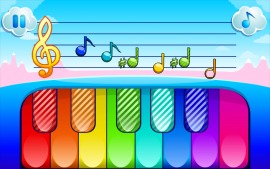 Благодаря использованию музыкально-дидактических игр у детей развиваются музыкально-сенсорные, а также и общие музыкальные способности – чувство ритма и ладовый слух. Известно, что эти способности играют важную  роль в музыкальном воспитании дошкольников. Музыкально-дидактические игры направлены на развитие этих основных музыкальных способностей, которые необходимы ребёнку для полноценного восприятия музыки, её  понимания, а значит, и более гармоничного развития в целом.1. «Послушай и повтори» - игра на развитие ритмического слуха. Игра проводится дома за столом. Взрослый берет карандаш, простукивает им любой ритмический рисунок по столу. Предлагает ребенку повторить его, прохлопав в ладоши. 2. «Веселые колпачки» - игра на развитие ритмического слуха. Можно взять два колпачка от лака, шампуня или две пробочки от пластиковой бутылки. Ребенок придумывает ритмический рисунок, простукивает его колпачками. Взрослый должен повторить хлопками в ладоши.3. «Отгадай мелодию» - игра на развитие ритмического слуха. Взрослый напевает какую-либо мелодию, ребенок должен передать её ритмический рисунок, простучав пальцем по ладони.4. «Давайте хохотать» - игра на развитие музыкальной памяти. Взрослый «прохохатывает» (на слог «ха») любую знакомую ребенку песню, ребёнок отгадывает. Потом песню загадывает ребенок.5. «Непослушный мячик» - игра на развитие динамического слуха. Игра проводится по принципу игры «Холодно-горячо». Взрослый прячет где-то дома мячик (или какую-либо игрушку). Начинает петь знакомую песню, ребенок под это пение ищет игрушку. Если взрослый поет тихо, значит, игрушка находится далеко, если громко - то близко. Потом игрушку прячет ребенок.6. «Отгадай, что звучит» - игра на развитие музыкальной памяти. У вашего ребенка есть любимый диск с детскими песнями. Дайте прослушать ребенку отрывок любой песенки (но не сначала звучания). Ребенок отгадывает и называет песню или исполнителя, сам её напевает. Если вы слушаете с ребенком популярную инструментальную классическую музыку, то эту игру можно провести так: ребенок отгадывает отрывок музыки, напевает его и называет (по возможности) солирующий музыкальный инструмент.